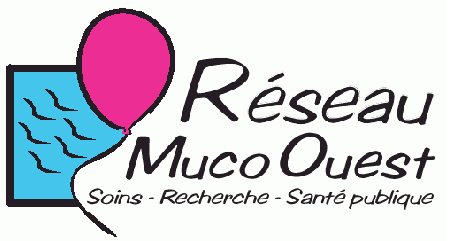 44ème rencontre des infirmières coordinatricesdu Réseau Muco Ouest, Les 31 mai et 1er juin 2018 à ToursAnimée et préparée par Marythé Kerbrat et Catherine Matras Soutenue par le Laboratoire VertexOrdre du jour  Le 31 mai 12h Accueil et 12h30 repas au self 14h Accueil des nouvelles infirmières coordinatrices Présentation du groupe : objectifs et activités par Dominique Chevalier 14h15 Groupes de travail Diabète et Hygiène 16h30-17h30 Yoga, techniques de gestion du stress et relaxation minute, Prof de Yoga de Tours17h30-18h30 Visite du CRCM pédiatrique 20h Repas et balade digestive Le 1er juin 8h30-10h Retour d’expérience étoile des neiges par Céline Raybault Point Freestyle Carte conceptuelle « connaissance et diabète » : un exemple d’utilisation (revue ETP de la SETE), Marythé  Kerbrat  11h Vertex et présentation de « cf source » 11h30-12h30L’etp chez les adultes : questionnement et théorie, Marythé Kerbrat Repas 14h Echanges et programme Ordre du jour prochaine rencontre  Prochain Webex 16h30 Fin de la rencontre 